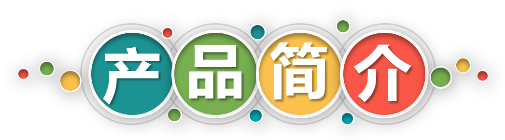 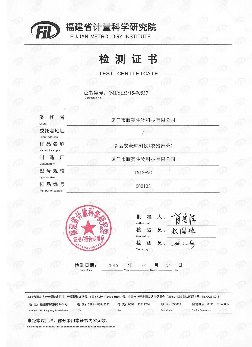 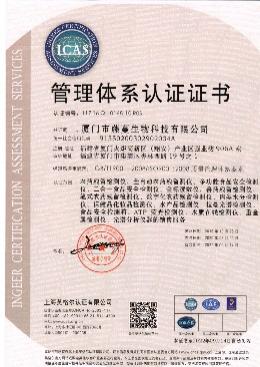 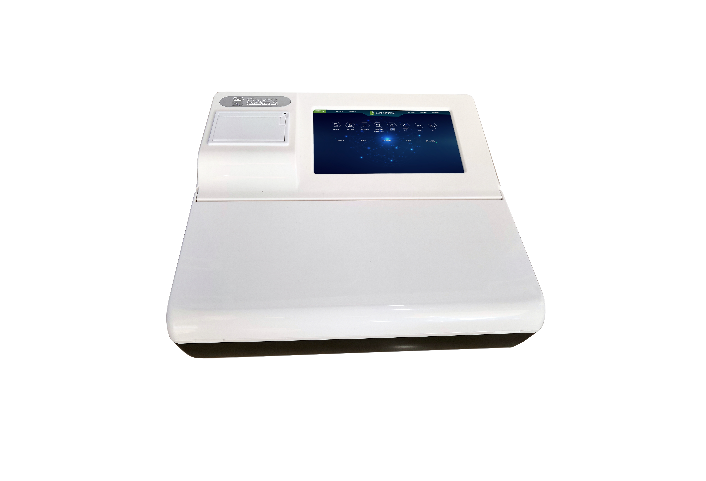 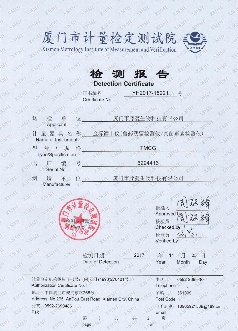 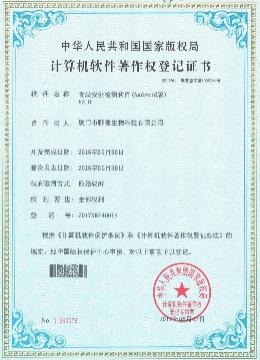 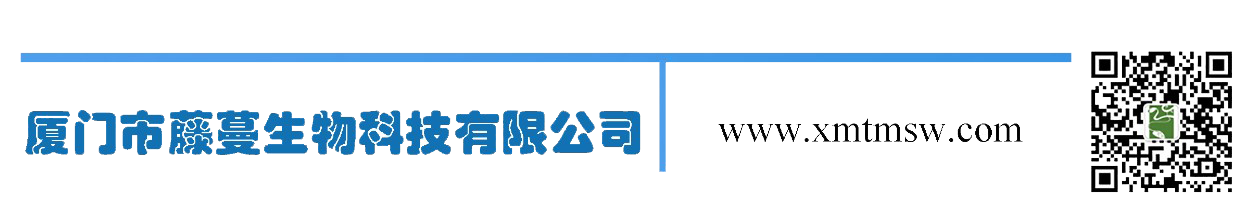 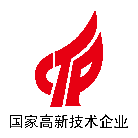 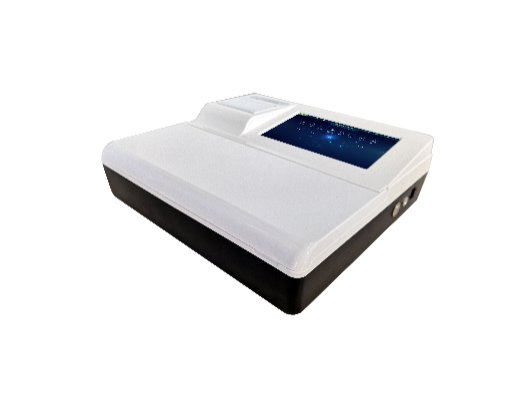 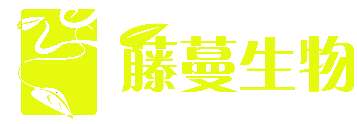 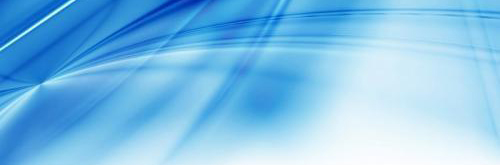 联系电话：18120732341（黄）